МУНИЦИПАЛЬНОЕ ОБРАЗОВАНИЕ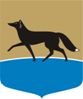 ГОРОДСКОЙ ОКРУГ ГОРОД СУРГУТДУМА ГОРОДА СУРГУТАРЕШЕНИЕПринято на заседании Думы 24 мая 2018 года№ 284-VI ДГО реализации права органов местного самоуправления городского округа город Сургут 
на участие в осуществлении отдельных государственных полномочий по профилактике правонарушенийВ соответствии с частью 4.1 статьи 20 Федерального закона 
от 06.10.2003 № 131-ФЗ «Об общих принципах организации местного самоуправления в Российской Федерации», частью 2 статьи 47 Федерального закона от 07.02.2011 № 3-ФЗ «О полиции», Федеральным законом 
от 23.06.2016 № 182-ФЗ «Об основах системы профилактики правонарушений в Российской Федерации», постановлением Правительства Ханты-Мансийского автономного округа – Югры от 09.10.2013 № 428-п 
«О государственной программе Ханты-Мансийского автономного округа – Югры «О государственной политике в сфере обеспечения межнационального согласия, гражданского единства, отдельных прав и законных интересов граждан, а также в вопросах обеспечения общественного порядка 
и профилактики экстремизма, незаконного оборота и потребления наркотических средств и психотропных веществ в Ханты-Мансийском автономном округе – Югре в 2018 – 2025 годах и на период до 2030 года» Дума города РЕШИЛА:1. Реализовать право органов местного самоуправления муниципального образования городской округ город Сургут на осуществление отдельных государственных полномочий по профилактике правонарушений в части информирования населения о системе АПК «Безопасный город» 
и необходимости соблюдения правил дорожного движения (в том числе санкциях за их нарушение) посредством:1) рассылки постановлений об административных правонарушениях (приём, обработка и доставка заказных писем с уведомлением);2) приобретения бумаги, конвертов, расходных материалов 
для копировально-множительной техники и конвертовального оборудования;3) приобретения, обслуживания, ремонта и модернизации вычислительной, копировально-множительной техники, конвертовального 
и периферийного оборудования АПК «Безопасный город», программного обеспечения.2. Администрации города принять муниципальные правовые акты 
о порядке финансового обеспечения участия муниципального образования городской округ город Сургут в осуществлении отдельных государственных полномочий по профилактике правонарушений в соответствии с настоящим решением.Председатель Думы города_______________ Н.А. Красноярова«28» мая 2018 г.Глава города______________ В.Н. Шувалов«29» мая 2018 г.